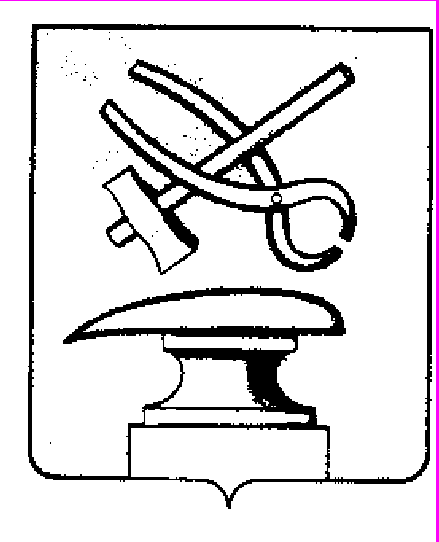 РОССИЙСКАЯ ФЕДЕРАЦИЯПЕНЗЕНСКАЯ ОБЛАСТЬСОБРАНИЕ ПРЕДСТАВИТЕЛЕЙ				ГОРОДА КУЗНЕЦКА				РЕШЕНИЕО внесении изменения в решение Собрания представителей города Кузнецка от 24.04.2014 № 40-76/5 «Об утверждении Положения об управлении образования города Кузнецка»Принято Собранием представителей города Кузнецка 17 июня 2019 годаВ соответствии с Федеральным законом от 06.10.2003 № 131-ФЗ «Об общих принципах организации местного самоуправления в Российской Федерации», на основании Закона Пензенской области «О внесении изменений в Закон Пензенской области от 22.12.2006 № 1176-ЗПО «О наделении органов местного самоуправления Пензенской области отдельными государственными полномочиями Пензенской области и отдельными государственными полномочиями Российской Федерации, переданными для осуществления органами государственной власти Пензенской области» (с последующими изменениями), руководствуясь ст. 35 Устава города Кузнецка Пензенской области,Собрание представителей города Кузнецка решило:1. Внести в решение Собрания представителей города Кузнецка от 24.04.2014 № 40-76/5 «Об утверждении Положения об управлении образования города Кузнецка» изменение, изложив приложение к решению в новой редакции согласно приложению.2. Настоящее решение подлежит официальному опубликованию и вступает в силу после официального опубликования.3. Обязанности по государственной регистрации изменений в Положение об управлении образования города Кузнецка в налоговом органе возложить на юрисконсульта Муниципального бюджетного учреждения «Центр технического обеспечения учреждений образования города Кузнецка» Комракову Анастасию Александровну.Глава города Кузнецка                                                                      В.А. Назаров17.06.2019 № 36-71/6Приложение           Утверждено решением Собрания представителей           города Кузнецка    от 17.06.2019 № 36-71/6    ПОЛОЖЕНИЕоб управлении образования города Кузнецка1. Общие положения.1.1. Управление образования города Кузнецка является иным органом местного самоуправления и осуществляет управление в сфере образования города Кузнецка Пензенской области.1.2. Управление образования города Кузнецка (далее – управление образования) является юридическим лицом, создается в форме муниципального казенного учреждения, имеет самостоятельный баланс, расчетные и иные счета в финансовых учреждениях и кредитных организациях, открытые в установленном законом порядке, печать с изображением герба города Кузнецка, бланки, штампы со своим наименованием.1.3. Полное наименование: управление образования  города Кузнецка.Сокращенное наименование: управление образования города Кузнецка.1.4. Местонахождение: 442543, Пензенская область, город Кузнецк, ул. Белинского,   д.  11.Почтовый адрес: 442543, Пензенская область, город Кузнецк, ул. Белинского, д.11.1.5. Учредитель – Собрание представителей города Кузнецка Пензенской области.Местонахождение учредителя: 442530, Пензенская область, город Кузнецк, ул. Ленина, д. 191.1.6. Управление образования координирует на территории города Кузнецка деятельность в сфере образования.1.7. Управление образования имеет право от своего имени заключать договоры, приобретать имущественные и неимущественные права, нести обязанности, быть истцом и ответчиком в судах.1.8. Управление образования в своей деятельности руководствуется действующим законодательством, а также настоящим Положением и осуществляет свою деятельность во взаимодействии с Министерством образования Пензенской области, органами местного самоуправления города Кузнецка, общественными объединениями.1.9. Управление образования является учредителем муниципальных образовательных организаций города Кузнецка.1.10. Изменения и дополнения в настоящее Положение вносятся решением Собрания представителей города Кузнецка.2. Компетенция управления образования.2.1. К компетенции  управления образования относятся:2.1.1. Организация предоставления общедоступного и бесплатного дошкольного, начального общего, основного общего, среднего общего образования по основным общеобразовательным программам в муниципальных образовательных организациях (за исключением полномочий по финансовому обеспечению реализации основных общеобразовательных программ в соответствии с федеральными государственными образовательными стандартами).2.1.2. Организация предоставления дополнительного образования детей в муниципальных образовательных организациях, функции учредителя в отношении которых выполняет управление образования города Кузнецка. 2.1.3. Обеспечение в пределах предоставленных полномочий реализации государственных программ Российской Федерации, государственных программ Пензенской области, муниципальных программ в области дошкольного, начального, основного, среднего общего и дополнительного образования, предоставление различного вида продукции и услуг, необходимых для развития системы образования города Кузнецка.2.1.4. Учет детей, подлежащих обучению по образовательным программам дошкольного, начального общего, основного общего и среднего общего образования, закрепление муниципальных образовательных организаций за конкретными территориями города Кузнецка.2.1.5. Планирование, организация, регулирование и контроль деятельности подведомственных организаций по исполнению Федерального закона от 29.12.2012 № 273-ФЗ "Об образовании в Российской Федерации, федерального законодательства, законодательства Пензенской области,  муниципальных правовых актов города Кузнецка, а также иных действующих нормативно-правовых актов.2.1.6. Формирование сети муниципальных образовательных организаций города с учетом потребностей населения.2.1.7. Внесение в администрацию города Кузнецка предложений и осуществление мероприятий по созданию, реорганизации, ликвидации муниципальных образовательных организаций.2.1.8. Разработка муниципальных программ развития системы образования.2.1.9. Осуществление функций главного распорядителя средств бюджета города Кузнецка по отрасли образования.2.1.10. Участие в формировании бюджета города Кузнецка по подведомственной отрасли.2.1.11. Согласование бюджетных смет и внесение изменений в утвержденную бюджетную смету подведомственных казенных учреждений в части распределения средств между ее статьями в соответствии с бюджетным законодательством Российской Федерации и на основании уведомлений управления финансов города Кузнецка.2.1.12. Согласование программ развития  муниципальных образовательных организаций.2.1.13. Создание условий для совершенствования системы внутришкольного управления муниципальными образовательными организациями, организация изучения и распространения передового педагогического опыта, развитие творческой инициативы, кадров.2.1.14. Создание условий для осуществления присмотра и ухода за детьми, содержания детей в муниципальных образовательных организациях.2.1.15. Осуществление контроля за соблюдением условий и выполнением мероприятий, обеспечивающих охрану жизни и здоровья детей, обучающихся и работников муниципальных образовательных организаций.2.1.16. Осуществление подготовки проектов постановлений администрации города Кузнецка, решений Собрания представителей города Кузнецка, касающихся развития системы образования в городе Кузнецке.2.1.17. Разработка и принятие в пределах компетенции положений, регулирующих направления деятельности управления образования.2.1.18. Выполняет государственные полномочия Пензенской области2.1.18.1 по отдыху и оздоровлению:1) Выполнение государственных полномочий Пензенской области по обеспечению отдыха и оздоровления детей в каникулярное время в загородных лагерях отдыха и оздоровления детей, лагерях, организованных образовательными организациями, осуществляющими организацию отдыха и оздоровления обучающихся в каникулярное время (с дневным пребыванием) (за исключением детей, находящихся в трудной жизненной ситуации).2) Выполнение государственных полномочий Пензенской области по организации и обеспечению отдыха и оздоровлению детей, находящихся в трудной жизненной ситуации, в лагерях, организованных образовательными организациями, осуществляющими организацию отдыха и оздоровления в каникулярное время (с дневным пребыванием).3) Выполнение государственных полномочий Пензенской области по сопровождению организованных групп детей, находящихся в трудной жизненной ситуации, к местам отправки в организации отдыха детей и их оздоровления и обратно.4) Выполнение государственных полномочий Пензенской области по приему от родителей (законных представителей) детей, находящихся в трудной жизненной ситуации, заявлений и документов, необходимых для получения путевок в организации отдыха детей и их оздоровления (далее - путевки), учет детей, находящихся в трудной жизненной ситуации и нуждающихся в отдыхе и оздоровлении, формирование очередности, получение путевок в исполнительном органе государственной власти Пензенской области, уполномоченном в сфере образования, выдача путевок родителям (законным представителям) детей, находящихся в трудной жизненной ситуации.5) Организация отдыха детей в каникулярное время 2.1.18. 2   по опеке и попечительству:1) организация и осуществление деятельности по опеке и попечительству в отношении малолетних и несовершеннолетних граждан;2) предоставление мер социальной поддержки детям-сиротам и детям, оставшимся без попечения родителей, лицам из числа детей-сирот и детей, оставшихся без попечения родителей, установленных Законом Пензенской области от 12 сентября 2006 года № 1098 – ЗПО «О мерах социальной поддержки детей-сирот и детей, оставшихся без попечения родителей, а также лиц из числа детей-сирот и детей, оставшихся без попечения родителей, проживающих на территории Пензенской области»:а) назначение и выплата денежных средств на содержание детей- сирот и детей, оставшихся без попечения родителей, находящихся на воспитании в семьях опекунов (попечителей), приемных семьях, а также денежных средств в целях организации летнего отдыха таких детей;б) назначение и выдача денежной компенсации, необходимой для самостоятельного приобретения продуктов питания, одежды, обуви и мягкого инвентаря, предметов хозяйственного инвентаря и обихода, личной гигиены, игр, игрушек, книг, лицам из числа детей-сирот и детей, оставшихся без попечения родителей, обучающимся по очной форме в муниципальных общеобразовательных учреждениях до окончания ими общеобразовательного учреждения, включая период до первого сентября года выпуска из образовательной организации;в) назначение и выплата вознаграждения, причитающегося приемным родителям осуществляется в соответствии с действующим законодательством.2.1.19. Организация работы по предупреждению безнадзорности несовершеннолетних, обучению и устройству детей, оставшихся без попечения родителей.2.1.20 Организация и реализация планов по противодействию идеологии терроризма в муниципальных образовательных организациях города Кузнецка.2.1.21. Осуществление других полномочий в соответствии с действующим законодательством.3. Порядок образования и организация деятельностиуправления образования.3.1. Управление образования создается, реорганизуется и ликвидируется на основании решения Собрания представителей города Кузнецка в соответствии с действующим законодательством.  Управлению образования подконтрольны образовательные организации, в отношении которых оно исполняет функции учредителя.Управление образования взаимодействует с подведомственными учреждениями города, исходя из их самостоятельности и строит свои отношения с ними на принципах разграничения компетенции, демократизма и сотрудничества, оставляя за собой право на получение оперативной, долгосрочной информации и ведомственной статистики.3.4. Управление образования возглавляет начальник, который несет персональную ответственность за выполнение возложенных на него обязанностей в соответствии с действующим законодательством РФ.Начальник управления образования назначается и увольняется Главой администрации города Кузнецка.3.5. Начальник управления образования:3.5.1. Руководит работой управления образования на основе единоначалия.3.5.2. Представляет управление образования во всех государственных и муниципальных органах власти; учреждениях, организациях и предприятиях, действует от его имени без доверенности;3.5.3. Разрабатывает структуру, штатное расписание аппарата управления образования и представляет их в администрацию города Кузнецка для утверждения;3.5.4. Утверждает уставы и согласовывает планы финансово-хозяйственной деятельности подведомственных управлению образования организаций;3.5.5. Распоряжается средствами управления образования в соответствии с действующим законодательством РФ и настоящим Положением;3.5.6. Заключает договоры, выдает доверенности;3.5.7. Осуществляет подбор, прием на работу и расстановку кадров и вспомогательного персонала управления образования, несет ответственность за уровень их квалификации, принимает меры поощрения и дисциплинарного взыскания к указанным лицам;3.5.8. В пределах своей компетенции издает приказы;3.5.9. Обеспечивает контроль соблюдения действующего законодательства РФ;3.5.10. Несет персональную ответственность за результаты деятельности управления образования в установленном законом порядке;3.5.11. Представляет в установленном порядке особо отличившихся работников управления образования и руководителей подведомственных муниципальных образовательных организаций к присвоению почетных званий, награждению государственными наградами Российской Федерации и почетными грамотами органов государственной власти Пензенской области, органов местного самоуправления  города Кузнецка; 3.5.12. По согласованию с Главой администрации назначает на должность и освобождает от занимаемой должности руководителей  подведомственных организаций образования города Кузнецка, в соответствии с действующим законодательством РФ, принимает к ним меры поощрения и дисциплинарной ответственности, утверждает их должностные инструкции.4. Финансовая и хозяйственная деятельностьуправления образования.4.1. Управление образования самостоятельно в осуществлении своей финансовой и хозяйственной деятельности в рамках, предусмотренных действующим законодательством РФ и настоящим Положением. 4.2. Финансирование управления образования осуществляется за счет средств бюджета города Кузнецка. 4.3. Источниками формирования имущества и финансовых ресурсов  управления образования являются:     4.3.1. Денежные средства из бюджета города Кузнецка;    4.3.2. Имущество, переданное собственником или уполномоченным им органом на праве оперативного управления;    4.3.3. Добровольные пожертвования физических и юридических лиц.    4.4. Имущество закрепляется за управлением образования на праве оперативного управления и является собственностью города Кузнецка. Управление образования владеет, пользуется и распоряжается закрепленным за ним на праве оперативного управления имуществом в соответствии с целями своей деятельности и назначением имущества в пределах своей компетенции.4.5. При осуществлении оперативного управления имуществом управление образования обязано:     4.5.1. Эффективно использовать закрепленное за ним на праве оперативного управления имущество;    4.5.2. Обеспечивать сохранность и использование закрепленного за ним на праве оперативного управления имущества строго по целевому назначению;   4.5.3. Не допускать ухудшения технического состояния имущества, закрепленного за управлением образования на праве оперативного управления, не связанного с нормативным износом имущества в процессе эксплуатации;   4.5.4. Списание имущества производится в рамках действующего законодательства.   4.6. Изъятие имущества производится в рамках действующего законодательства.  4.7. Управление образования несет ответственность за целевое и эффективное использование денежных  средств.5. Прекращение деятельности.5.1. Ликвидация и реорганизация управления образования осуществляется в порядке, установленном действующим законодательством.5.2. Полномочия учредителя, связанные с реорганизацией и ликвидацией промежуточного и ликвидационного балансов, разделительного или передаточного акта осуществляются Собранием представителей города Кузнецка Пензенской области.5.3. При ликвидации управления образования увольняемым работникам гарантируется соблюдение их прав в соответствии с законодательством Российской Федерации. 